Pokoloruj tyle kółeczek ile jest sylab w wyrazie. Pokoloruj te obrazki, których wyrazy mają najwięcej sylab.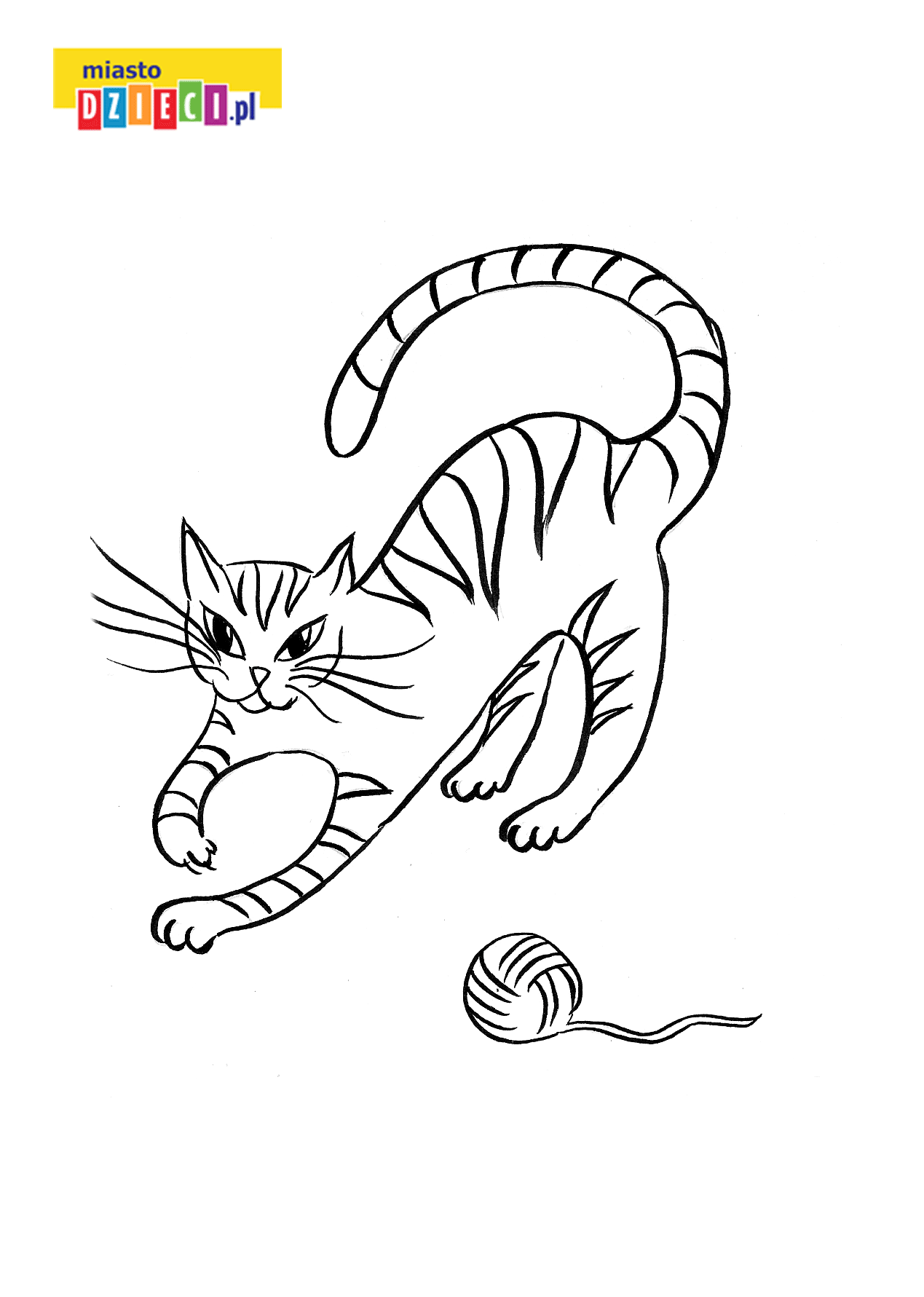 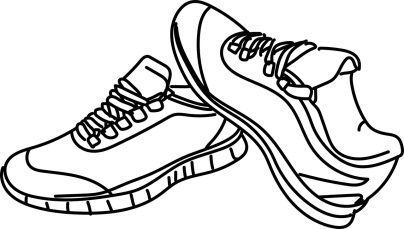 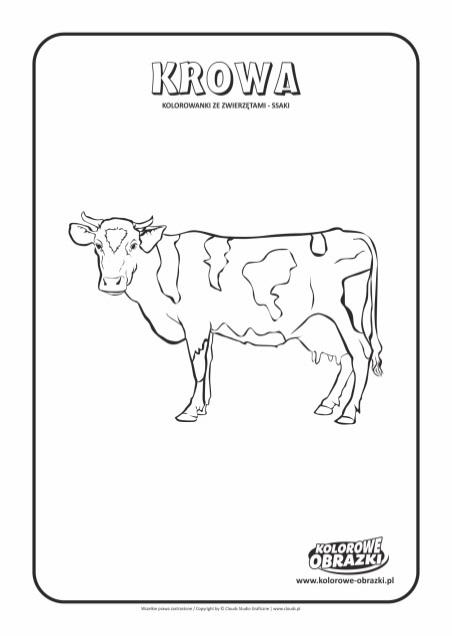 ○○○○○○        ○○○○○○                ○○○○○○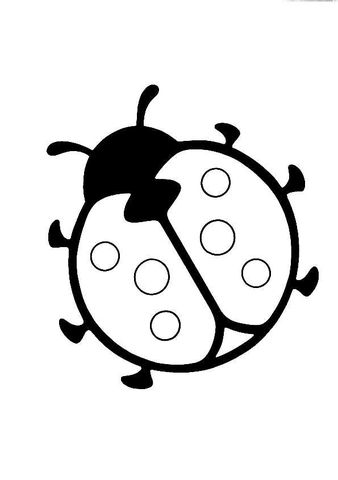 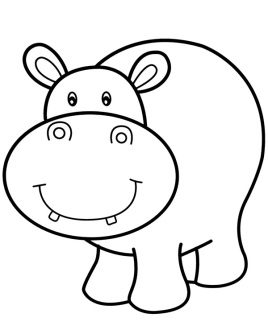 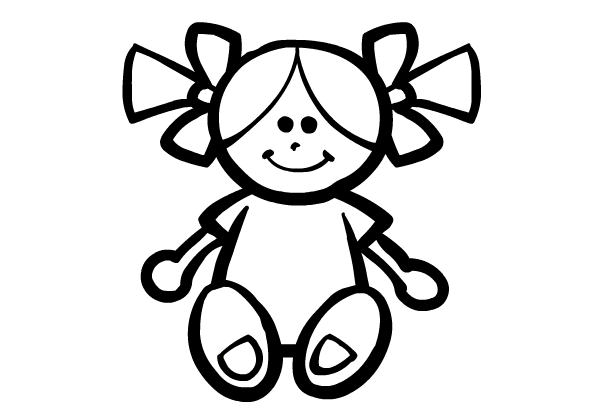 ○○○○○○         ○○○○○○               ○○○○○○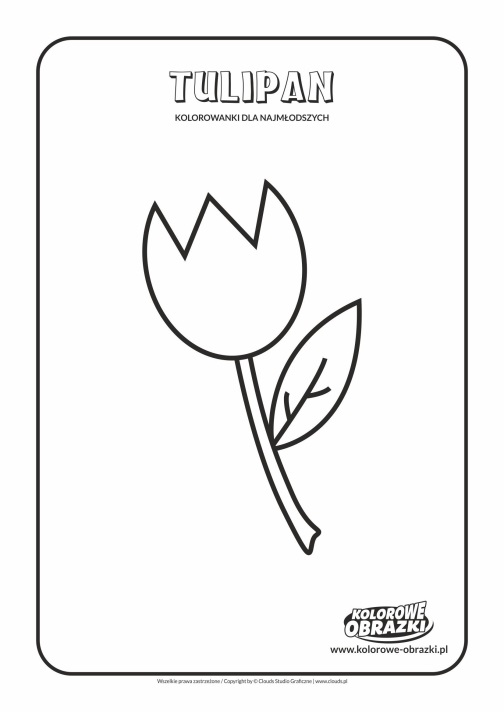 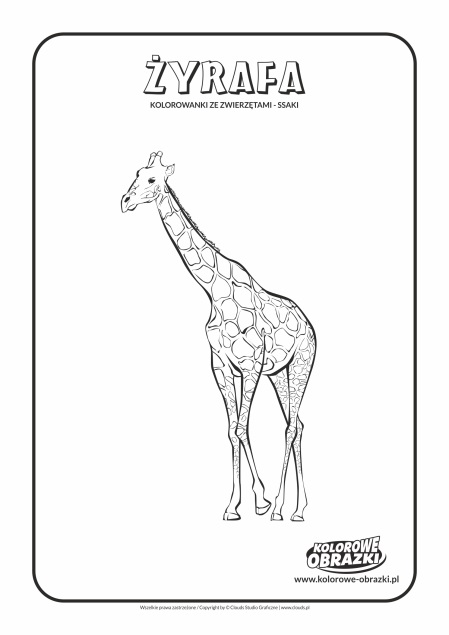 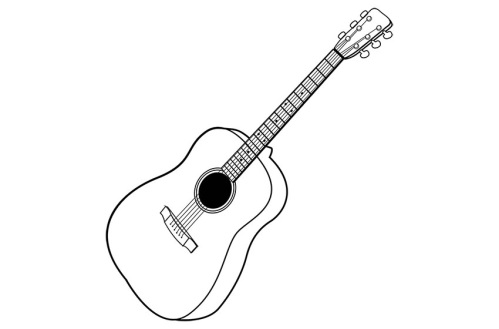 ○○○○○○          ○○○○○○             ○○○○○○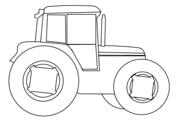 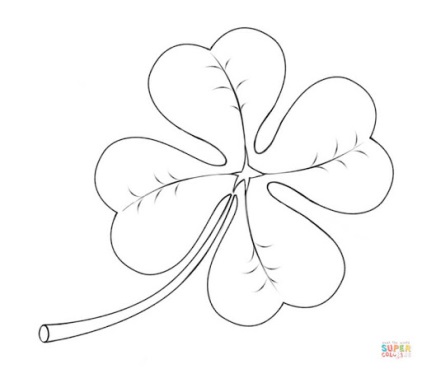 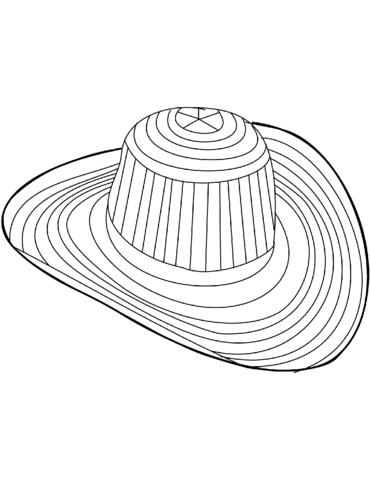 ○○○○○○           ○○○○○○             ○○○○○○